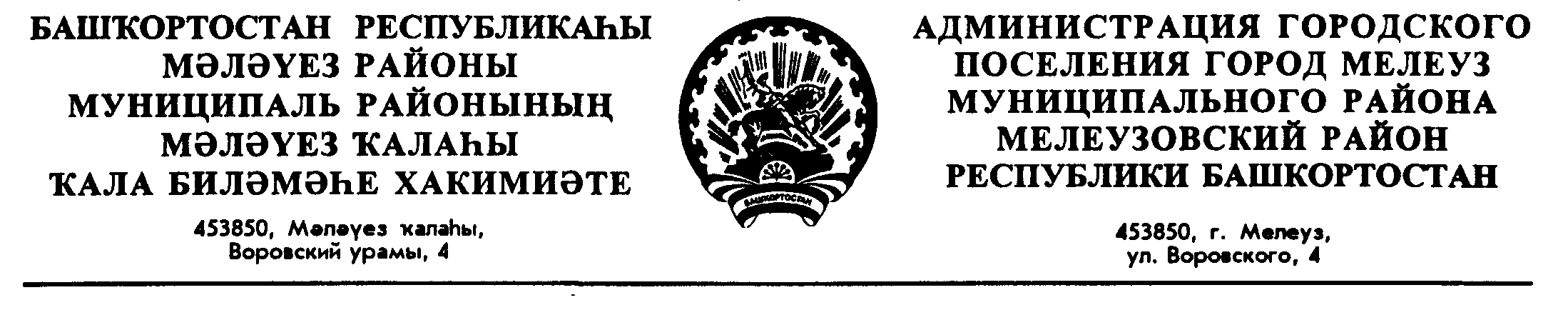        П О С Т А Н О В Л Е Н И Е                                      Ҡ А Р А Р« 21   »  февраля   2020 г.               №75 	         « 21   » февраль   2020  й.О внесении изменений в муниципальную программу«Благоустройство территории городского поселения                                   город Мелеуз муниципального района Мелеузовский районРеспублики Башкортостан», утвержденную постановлением Администрации  от 27 февраля 2019 года №82(с изменениями)В    соответствии   с    Федеральным   законом   от   06 октября 2003   года № 131-ФЗ «Об общих принципах организации местного самоуправления в Российской Федерации», Уставом городского поселения город Мелеуз муниципального района Мелеузовский район Республики Башкортостан,Постановляю:

        1. Внести изменения в муниципальную программу «Благоустройство территории городского поселения город Мелеуз муниципального района Мелеузовский район Республики Башкортостан», утвержденную  постановлением  Администрации  от  27  февраля  2019  года  №82                 (с изменениями), изложив муниципальную программу в новой редакции согласно приложению.       2.  Отделу бухгалтерии  Администрации  осуществлять финансирование программы  в пределах средств,  предусмотренных  в  бюджете  городского  поселения город Мелеуз муниципального района Мелеузовский район                            Республики Башкортостан на очередной финансовый год.
        3. Опубликовать  (обнародовать) настоящее постановление и разместить на  официальном сайте городского поселения  город Мелеуз муниципального района Мелеузовский район Республики Башкортостан.       4. Контроль     по     исполнению     настоящего    постановления              возложить на заместителя главы Администрации по городскому хозяйству Р.Н. Гайсина.Глава Администрации					 	 Ф.К. ИскужинСогласовано:Заместитель главы Администрации	по городскому хозяйству  					 Р.Н. ГайсинУправляющий делами						  Г.А. МасагутоваГлавный юрисконсульт						  С.Р. ИсякаеваЛ.И. Шаринская8(34764) 3 71 17		       Приложение					         к постановлению Администрации						 городского поселения город Мелеузмуниципального района Мелеузовский             район Республики Башкортостан            от 21 февраля 2020г. №75Муниципальная   программа 
"Благоустройство  территории городского поселения город Мелеузмуниципального района Мелеузовский район Республики Башкортостан"
(в новой редакции)Паспорт  программы1. ВведениеМуниципальная программа «Благоустройство территории городского поселения город Мелеуз муниципального района Мелеузовский район Республики Башкортостан на 2014-2021 годы» разработана в соответствии со статьей 14  Федерального закона «Об общих принципах организации местного самоуправления Российской федерации»    №131-ФЗ; к вопросам местного значения  относятся вопросы обеспечения населения качественными условиями проживания, включая и благоустройство территории городского поселения. К вопросам местного значения в данном разделе относятся:- организация освещенности улиц;- организация благоустройства и озеленения  территории городского поселения;- благоустройство и содержание мест захоронения;- создание условий для массового отдыха жителей городского поселения и организация обустройства мест массового отдыха населения.  2. Содержание проблемы и обоснование необходимости ее решения программными методамиС ростом города Мелеуза, развитием промышленности на его территории становится все более сложной проблема охраны окружающей среды, создания нормальных условий для жизнедеятельности человека. В последние десятилетия усилилось отрицательное влияние человека на окружающую среду и, в частности, на зеленые насаждения. Проблема зеленых насаждений - одна из важнейших экологических проблем в городе Мелеузе. Растительность, как средовосстанавливающая система, обеспечивает комфортность условий проживания людей в городе, регулирует (в определенных пределах) газовый состав воздуха и степень его загрязненности, климатические характеристики городских территорий, снижает влияние шумового фактора и является источником эстетического отдыха людей.                                      2.1 Уличное освещениеВопросы развития систем наружного освещения имеют выраженную социальную направленность, обусловленную необходимостью создания полноценных условий жизни для жителей городского поселения город Мелеуз. В этой связи большое значение придается приведению к нормативным значениям освещенности улиц, дорог, площадей, внутриквартальных проездов, жилых микрорайонов, территорий школьных и дошкольных учреждений, территорий общественных зданий, а также созданию комфортных условий проживания граждан, обеспечению безопасности дорожного движения в дневное, вечернее и ночное время.Оптимальная освещенность  способствует улучшению условий работы и отдыха людей. Качественное и высокоэффективное наружное освещение служит показателем стабильности, способствует снижению количества проявлений криминогенного характера,  является видимым проявлением эффективности работы муниципальных органов.В настоящее время система наружного освещения городского поселения город Мелеуз включает в себя 3500 световых приборов, в том числе линии электропередачи напряжением 0,4 кВ 143,342 км. Однако  еще недостаточно освещение улиц строящихся   микрорайонов  и объездных дорог.Оценка состояния систем наружного освещения  показывает, что средний износ действующих  линий составляет 30%.Ртутные лампы составляют 25,4% от общего количества источников света. При этом светоотдача ртутных ламп не соответствует требованиям СНиП 23-05-95 "Естественное и искусственное освещение" из-за коррозии или отсутствия оптического отсека.Для уменьшения электропотребления в установках наружного освещения  должны использоваться осветительные приборы с натриевыми лампами, позволяющими создавать одинаковые уровни освещенности при меньшем потреблении электроэнергии. Назрела необходимость внедрения нового поколения светотехнического оборудования, отвечающего современным требованиям по дизайну, экономичности и антивандальности. При этом особое внимание следует уделить светодиодным светильникам наружного освещения.В настоящее время планирование и финансирование потребления электрической энергии на нужды систем уличного освещения осуществляются исходя из финансовых возможностей городского бюджета, а не реальных потребностей. Ремонт светильников производится не в полном объеме. Вышеизложенное свидетельствует о том, что фактическое состояние систем наружного освещения городского поселения не отвечает современным требованиям и не удовлетворяет потребностей населения в освещении. Физическое и моральное старение установленного оборудования значительно опережает темпы его реконструкции и модернизации вследствие недостаточного финансирования.Учитывая, что состояние и качественное функционирование систем наружного освещения имеют важное социальное значение, необходимо проведение в возможно короткие сроки комплекса мероприятий, направленных на восстановление, дальнейшее развитие и модернизацию этих систем, в том числе и  установку приборов учета электроэнергии.                                              2.2 ОзеленениеСостояние зеленых насаждений  за последние годы на территории города из-за растущих антропогенных и техногенных нагрузок ухудшается, значительная часть зеленых насаждений города достигла состояния естественного старения, что требует особого ухода, либо замены новыми насаждениями.Ежегодно выполняются работы по санитарной формовочной обрезке деревьев, валке деревьев, производится посадка деревьев, устройство газонов, цветников.Для улучшения и поддержания состояния зеленых насаждений в условиях городской среды, устранения аварийной ситуации, придания зеленым насаждениям надлежащего декоративного облика требуется своевременное проведение работ по ремонту и содержанию зеленых насаждений на территории города. Особое внимание следует уделять восстановлению зеленого фонда путем планомерной замены старовозрастных и аварийных насаждений, используя крупномерный посадочный материал саженцев деревьев и декоративных насаждений.2.3  Содержание мест захороненияНа территории городского поселения находится два кладбища (одно действующее и одно закрытое). Общая площадь городских кладбищ составляет 44,3 га. Для соответствия кладбищ санитарно-техническим нормам необходимо провести ряд мероприятий: вырубка деревьев и кустарников, устройство ремонтных работ по песчано-гравийному покрытию.                                           2.4  Прочие мероприятияДля поддержания здоровой экологической обстановки на территории города необходимо проведение работ по санитарному содержанию территории города и ремонт объектов благоустройства: уборка случайного мусора с газонов, придорожной полосы, мест массового отдыха; содержание памятников; содержание пешеходных мостов; водопропускных оврагов. Решение проблемы  благоустройства  на  территории   городского поселения город Мелеуз муниципального района Мелеузовский район Республики Башкортостан способствует обеспечению устойчивого социально-экономического развития города, повышению его привлекательности. Необходимость решения проблемы комплексного  благоустройства   территории      городского поселения город Мелеуз муниципального района Мелеузовский район Республики Башкортостан программным методом обусловлена наличием единого и неразрывного объекта благоустройства территории  городского поселения город Мелеуз муниципального района Мелеузовский район Республики Башкортостан.                                  3. Основные цели, задачиЦелью  Программы  является создание наиболее благоприятной и комфортной среды жизнедеятельности населения  городского поселения город Мелеуз муниципального района Мелеузовский район Республики Башкортостан. Программа  направлена на решение следующих задач:- приведение сетей уличного освещения в соответствие с нормативными требованиями, предъявляемыми СНиП 23-05-95;- создание благоприятных и безопасных условий в зонах культурного отдыха горожан. 4. Финансирование мероприятий ПрограммыПланируется осуществлять в соответствии с действующим  законодательством за счет средств республиканского  и местного бюджетов.Объемы финансирования Программы                                                                                                                                тыс. руб.							5. Система программных мероприятийСистема программных мероприятий представлена в приложении 1 к  Программе.6. Механизм реализации  ПрограммыТекущее управление реализацией  Программы  осуществляет Администрация городского поселения город Мелеуз муниципального района Мелеузовский район Республики Башкортостан.Отдел ЖКХ, отдел бухгалтерии:- контролируют выполнение программных мероприятий, выявляют их отклонение от предусмотренных целей, устанавливают причины и принимают меры по устранению отклонений;- несут ответственность за несвоевременную реализацию  Программы, контролируют целевое и эффективное использование средств, направляемых на реализацию     Программы;- осуществляют сбор и систематизацию статистической и аналитической информации о реализации программных мероприятий, ведут учет и осуществляют хранение документов, касающихся  Программы.Основной социально-экономический эффект реализации мероприятий Программы заключается в повышении уровня благоустройства города Мелеуз, улучшения содержания территории, создание условий, обеспечивающих комфортные условия для работы и отдыха населения. Количественные показатели эффективности (целевые индикаторы) по годам, отражающие степень достижения целей и решения задач приведены в таблице №1.Управляющий делами					Г.А. МасагутоваПриложение 1Перечень мероприятий муниципальной программы  «Благоустройство  территории      городского поселения город Мелеуз муниципального района Мелеузовский район Республики Башкортостан»
Значение целевых индикаторы реализации Программы                                                                                                                                                                                                           Таблица №1Управляющий делами		            		Г.А. МасагутоваЛ.И. Шаринская3 71 17Наименование  Программы  Муниципальная   программа  " Благоустройство  территории                    городского поселения город Мелеуз муниципального района Мелеузовский район Республики Башкортостан" (далее -  Программа) Основание для разработки ПрограммыФедеральный закон Российской Федерации «Об общих принципах организации  местного самоуправления в Российской Федерации» от 06 октября 2003 года №131-ФЗ, Устав городского поселения город Мелеуз муниципального района Мелеузовский район Республики БашкортостанМуниципальный  заказчик ПрограммыАдминистрация городского поселения город Мелеуз муниципального района Мелеузовский район Республики БашкортостанОсновные разработчики и исполнитель программы Администрация городского поселения город Мелеуз муниципального района Мелеузовский район Республики Башкортостан; отдел жилищно-коммунального хозяйства Администрация городского поселения город Мелеуз муниципального района Мелеузовский район Республики Башкортостан (далее - отдел ЖКХ) Цель  Программы  Совершенствование системы благоустройства   городского поселения город Мелеуз муниципального района Мелеузовский район Республики БашкортостанЗадачи Программы- приведение в качественное состояние элементов благоустройства городского поселения город Мелеуз муниципального района Мелеузовский район Республики Башкортостан;- улучшение экологической обстановки для обеспечения условий жизнедеятельности в городском поселении город Мелеуз муниципального района Мелеузовский район Республики БашкортостанВажнейшие целевые индикаторы и показатели1.Повышение уровня благоустроенности городского поселения город Мелеуз муниципального района Мелеузовский район Республики Башкортостан.2. Улучшение экологической обстановки и создание среды, комфортной для проживания жителей городского поселения город Мелеуз муниципального района Мелеузовский район Республики Башкортостан Сроки  и этапы реализации  Программы С 01 января 2014  года  по 31 декабря 2021 годаI этап - 2014 годII этап - 2015  годIII этап - 2016  годIV этап – 2017 годIV этап – 2018 годIV этап – 2019 годIV этап – 2020 годIV этап – 2021 год Перечень основных мероприятий  Программы - содержание, ремонт сетей уличного освещения;- мероприятия по озеленению территории города;- прочие мероприятия по  благоустройству Объемы и источники финансированияОбщий объем финансирования  Программы составляет  373675,89 тыс. руб.Из средств республиканского бюджета:- 2019 г. – 11323,34 тыс. руб., из средств местного бюджета -  362352,55 тыс. руб., из них по годам: 2014 г. – 38908,02 тыс. руб.; 2015 г. – 50738,33 тыс. руб.; 2016 г. – 41125,27 тыс. руб.;2017 г. – 46292,75 тыс. руб.2018 г. – 50771,1 тыс. руб.2019 г. – 64483,42 тыс. руб.2020 г. – 41334 тыс. руб.2021 г. – 40023,0 тыс. руб.Ожидаемые конечные результаты реализации  Программы - повышение уровня благоустроенности  городского поселения город Мелеуз муниципального района Мелеузовский район Республики Башкортостан;- улучшение экологической обстановки и создание среды, комфортной для проживания жителей  городского поселения город Мелеуз муниципального района Мелеузовский район Республики БашкортостанВсего 2014-2021ггВ том числе по годамВ том числе по годамВ том числе по годамВ том числе по годамВ том числе по годамВ том числе по годамВ том числе по годамВ том числе по годамВсего 2014-2021гг2014г2015г2016г2017г2018г2019г2020г2021гВсего по программе373675,8938908,0250738,3341125,2746292,7550771,164483,424133440023Из них: Республиканский бюджет11323,3411323,34Местный бюджет362352,5538908,0250738,3341125,2746292,7550771,153160,084133440023№ п/п    Программные мероприятия,    
обеспечивающие выполнение задачи    Программные мероприятия,    
обеспечивающие выполнение задачиИсполнитель  
программы -  
бюджето-     
получатель  
Срок исполнения             Объем финансирования                          Объем финансирования                          Объем финансирования                          Объем финансирования                          Объем финансирования                          Объем финансирования                          Объем финансирования                          Объем финансирования                          Объем финансирования             Ожидаемые результаты№ п/п    Программные мероприятия,    
обеспечивающие выполнение задачи    Программные мероприятия,    
обеспечивающие выполнение задачиИсполнитель  
программы -  
бюджето-     
получатель  
Срок исполнения всего по  
 программе       в том числе по годам:             в том числе по годам:             в том числе по годам:             в том числе по годам:             в том числе по годам:             в том числе по годам:             в том числе по годам:             в том числе по годам:             в том числе по годам:       № п/п    Программные мероприятия,    
обеспечивающие выполнение задачи    Программные мероприятия,    
обеспечивающие выполнение задачиИсполнитель  
программы -  
бюджето-     
получатель  
Срок исполнения всего по  
 программе  2014 г  2015 г   2016 г 2017г2018г2019г2020г2020г2021гЦель: Совершенствование системы благоустройства городского поселения город Мелеуз город Мелеуз муниципального района Мелеузовский район Республики Башкортостан1.Задача: Приведение в качественное состояние элементов благоустройства городского поселения город Мелеуз муниципального района Мелеузовский район Республики БашкортостанЦель: Совершенствование системы благоустройства городского поселения город Мелеуз город Мелеуз муниципального района Мелеузовский район Республики Башкортостан1.Задача: Приведение в качественное состояние элементов благоустройства городского поселения город Мелеуз муниципального района Мелеузовский район Республики БашкортостанЦель: Совершенствование системы благоустройства городского поселения город Мелеуз город Мелеуз муниципального района Мелеузовский район Республики Башкортостан1.Задача: Приведение в качественное состояние элементов благоустройства городского поселения город Мелеуз муниципального района Мелеузовский район Республики БашкортостанЦель: Совершенствование системы благоустройства городского поселения город Мелеуз город Мелеуз муниципального района Мелеузовский район Республики Башкортостан1.Задача: Приведение в качественное состояние элементов благоустройства городского поселения город Мелеуз муниципального района Мелеузовский район Республики БашкортостанЦель: Совершенствование системы благоустройства городского поселения город Мелеуз город Мелеуз муниципального района Мелеузовский район Республики Башкортостан1.Задача: Приведение в качественное состояние элементов благоустройства городского поселения город Мелеуз муниципального района Мелеузовский район Республики БашкортостанЦель: Совершенствование системы благоустройства городского поселения город Мелеуз город Мелеуз муниципального района Мелеузовский район Республики Башкортостан1.Задача: Приведение в качественное состояние элементов благоустройства городского поселения город Мелеуз муниципального района Мелеузовский район Республики БашкортостанЦель: Совершенствование системы благоустройства городского поселения город Мелеуз город Мелеуз муниципального района Мелеузовский район Республики Башкортостан1.Задача: Приведение в качественное состояние элементов благоустройства городского поселения город Мелеуз муниципального района Мелеузовский район Республики БашкортостанЦель: Совершенствование системы благоустройства городского поселения город Мелеуз город Мелеуз муниципального района Мелеузовский район Республики Башкортостан1.Задача: Приведение в качественное состояние элементов благоустройства городского поселения город Мелеуз муниципального района Мелеузовский район Республики БашкортостанЦель: Совершенствование системы благоустройства городского поселения город Мелеуз город Мелеуз муниципального района Мелеузовский район Республики Башкортостан1.Задача: Приведение в качественное состояние элементов благоустройства городского поселения город Мелеуз муниципального района Мелеузовский район Республики БашкортостанЦель: Совершенствование системы благоустройства городского поселения город Мелеуз город Мелеуз муниципального района Мелеузовский район Республики Башкортостан1.Задача: Приведение в качественное состояние элементов благоустройства городского поселения город Мелеуз муниципального района Мелеузовский район Республики БашкортостанЦель: Совершенствование системы благоустройства городского поселения город Мелеуз город Мелеуз муниципального района Мелеузовский район Республики Башкортостан1.Задача: Приведение в качественное состояние элементов благоустройства городского поселения город Мелеуз муниципального района Мелеузовский район Республики БашкортостанЦель: Совершенствование системы благоустройства городского поселения город Мелеуз город Мелеуз муниципального района Мелеузовский район Республики Башкортостан1.Задача: Приведение в качественное состояние элементов благоустройства городского поселения город Мелеуз муниципального района Мелеузовский район Республики Башкортостан1. Содержание, ремонт и модернизация сетей уличного освещенияСодержание, ремонт и модернизация сетей уличного освещенияАдминистрация городского поселения город Мелеуз муниципального района Мелеузовский район Республики Башкортостан2014-2021 годы9056,669733,721350213757,817212,129662,729662,720490,016260Повышение уровня внешнего благоустройстваВ том числе:В том числе:1.1Эксплуатационно-техническое обслуживание сетей уличного освещенияЭксплуатационно-техническое обслуживание сетей уличного освещения1899,362125,731951,63515,82433,83280,293280,295490,02753Приобретение светильниковПриобретение светильников179,1179,1Местный бюджетМестный бюджет1899,362125,731951,63515,82433,83459,393459,395490,027531.2Поставка электроэнергии на уличное освещениеПоставка электроэнергии на уличное освещение7157,37607,9911550,41024214778,316644,016644,015000,013507Местный бюджетМестный бюджет7157,37607,9911550,41024214778,313644,013644,015000,013507Республиканский бюджетРеспубликанский бюджет3000,03000,001.3Капитальный ремонт систем наружного освещенияКапитальный ремонт систем наружного освещения9559,369559,36Местный бюджетМестный бюджет1236,021236,02Республиканский бюджетРеспубликанский бюджет8323,348323,342.Задача: Улучшение экологической обстановки для обеспечения условий жизнедеятельности в городском поселении город Мелеуз муниципального района Мелеузовский район Республики Башкортостан2.Задача: Улучшение экологической обстановки для обеспечения условий жизнедеятельности в городском поселении город Мелеуз муниципального района Мелеузовский район Республики Башкортостан2.Задача: Улучшение экологической обстановки для обеспечения условий жизнедеятельности в городском поселении город Мелеуз муниципального района Мелеузовский район Республики Башкортостан2.Задача: Улучшение экологической обстановки для обеспечения условий жизнедеятельности в городском поселении город Мелеуз муниципального района Мелеузовский район Республики Башкортостан2.Задача: Улучшение экологической обстановки для обеспечения условий жизнедеятельности в городском поселении город Мелеуз муниципального района Мелеузовский район Республики Башкортостан2.Задача: Улучшение экологической обстановки для обеспечения условий жизнедеятельности в городском поселении город Мелеуз муниципального района Мелеузовский район Республики Башкортостан2.Задача: Улучшение экологической обстановки для обеспечения условий жизнедеятельности в городском поселении город Мелеуз муниципального района Мелеузовский район Республики Башкортостан2.Задача: Улучшение экологической обстановки для обеспечения условий жизнедеятельности в городском поселении город Мелеуз муниципального района Мелеузовский район Республики Башкортостан2.Задача: Улучшение экологической обстановки для обеспечения условий жизнедеятельности в городском поселении город Мелеуз муниципального района Мелеузовский район Республики Башкортостан2.Задача: Улучшение экологической обстановки для обеспечения условий жизнедеятельности в городском поселении город Мелеуз муниципального района Мелеузовский район Республики Башкортостан2.Задача: Улучшение экологической обстановки для обеспечения условий жизнедеятельности в городском поселении город Мелеуз муниципального района Мелеузовский район Республики Башкортостан2.Задача: Улучшение экологической обстановки для обеспечения условий жизнедеятельности в городском поселении город Мелеуз муниципального района Мелеузовский район Республики Башкортостан2.Задача: Улучшение экологической обстановки для обеспечения условий жизнедеятельности в городском поселении город Мелеуз муниципального района Мелеузовский район Республики Башкортостан2Мероприятия по озеленению территории города МелеузМероприятия по озеленению территории города Мелеуз2014-2021годы6720,018605,623647,965798,986710,53935,423935,4235106000Улучшение экологической обстановкиМестный бюджетМестный бюджет6720,018605,623647,965798,986710,53935,423935,42351060002.1Содержание зеленых насаждений: валка аварийных деревьев, спиливание сухих скелетных ветвей, формовочная обрезка деревьевСодержание зеленых насаждений: валка аварийных деревьев, спиливание сухих скелетных ветвей, формовочная обрезка деревьев1086,742270,151488,2618002542,792381,252381,25020832.2Посадка, уход за деревьями и кустарникамПосадка, уход за деревьями и кустарникам2888,323588,66585,0310001339,4283,97283,9708172.3Цветочное оформление клумб, вертикальное озеленение и их содержаниеЦветочное оформление клумб, вертикальное озеленение и их содержание2744,942746,791574,672998,982828,31270,201270,203510,031003Прочие мероприятия по благоустройствуПрочие мероприятия по благоустройству2014-2021 годы23131,353239923975,3118424,3619784,230885,330885,31467315247Повышение  культуры поведения жителей, бережное отношение к элементам благоустройстваМестный бюджетМестный бюджет23131,353239923975,3118424,3619784,230885,330885,314673,0152473.1Текущее содержание территории (в чистоте)Текущее содержание территории (в чистоте)19659,4719659,473.2Приобретение и установка систем видеонаблюденияПриобретение и установка систем видеонаблюдения281,08281,083.3Приобретение скульптурной композиции «Семья»Приобретение скульптурной композиции «Семья»950,0950,03.4Поставка биотуалетовПоставка биотуалетов154,0154,03.5Содержание вечного огня на памятникахСодержание вечного огня на памятниках68,657060,3359,961,664,4964,4965,0633.6Текущий ремонт объектов благоустройстваТекущий ремонт объектов благоустройства16568,4721118,8817787,18244447064,31417,921417,92200025163.6.1Текущий ремонт объектов благоустройстваТекущий ремонт объектов благоустройства931,5210540,123587,8244444961,81417,921417,92200025163.6.2Прочие мероприятияПрочие мероприятия5166,563602299,9783029,464783,400651,003.7Приобретение елки, светодиодного оформленияПриобретение елки, светодиодного оформления2299,978838,152102,53.7.1Оформление елочного городкаОформление елочного городка2511,672511,673.8Установка и изготовление баннеров,иноеУстановка и изготовление баннеров,иное177,1580000230,24230,24003.9Разработка проектно-сметной документацииРазработка проектно-сметной документации1454,761454,763.10Охрана окружающей среды:Охрана окружающей среды:4161,674161,673.10.1Установка контейнерных площадокУстановка контейнерных площадок1593,381593,383.10.2Приобретение контейнеров и бункеровПриобретение контейнеров и бункеров2568,292568,29Всего: в т.ч.Всего: в т.ч.328620,3538908,0250738,3441125,2746292,7550771,164483,4264483,424133440023Местный бюджетМестный бюджет328620,3538908,0250738,3441125,2746292,7550771,153160,0853160,084133440023Республиканский бюджетРеспубликанский бюджет00000011323,3411323,3400Наименование целевого индикатораБазовое значение целевого индикатора в 2013 г. Базовое значение целевого индикатора в 2013 г. Значение целевого индикатора по годамЗначение целевого индикатора по годамЗначение целевого индикатора по годамЗначение целевого индикатора по годамЗначение целевого индикатора по годамЗначение целевого индикатора по годамЗначение целевого индикатора по годамНаименование целевого индикатораБазовое значение целевого индикатора в 2013 г. Базовое значение целевого индикатора в 2013 г. 2014 г.2014 г.2014 г.2015 г.2015 г.2016 г.2016 г.2017-2021гг2017-2021ггНаименование целевого индикатораКоличествоДоля светильников от общего количестваКол-воДоля светильников от общего количества,%Доля светильников от общего количества,%Кол-воДоля светильников от общего количества,%Кол-воДоля светильников от общего количества,%Кол-воДоля светильников от общего количества,%Цель: Совершенствование системы комплексного благоустройства городского поселения город МелеузЦель: Совершенствование системы комплексного благоустройства городского поселения город МелеузЦель: Совершенствование системы комплексного благоустройства городского поселения город МелеузЦель: Совершенствование системы комплексного благоустройства городского поселения город МелеузЦель: Совершенствование системы комплексного благоустройства городского поселения город МелеузЦель: Совершенствование системы комплексного благоустройства городского поселения город МелеузЦель: Совершенствование системы комплексного благоустройства городского поселения город МелеузЦель: Совершенствование системы комплексного благоустройства городского поселения город МелеузЦель: Совершенствование системы комплексного благоустройства городского поселения город МелеузЦель: Совершенствование системы комплексного благоустройства городского поселения город Мелеуз1.Задача: Приведение в качественное состояние элементов благоустройства городского поселения город Мелеуз1.Задача: Приведение в качественное состояние элементов благоустройства городского поселения город Мелеуз1.Задача: Приведение в качественное состояние элементов благоустройства городского поселения город Мелеуз1.Задача: Приведение в качественное состояние элементов благоустройства городского поселения город Мелеуз1.Задача: Приведение в качественное состояние элементов благоустройства городского поселения город Мелеуз1.Задача: Приведение в качественное состояние элементов благоустройства городского поселения город Мелеуз1.Задача: Приведение в качественное состояние элементов благоустройства городского поселения город Мелеуз1.Задача: Приведение в качественное состояние элементов благоустройства городского поселения город Мелеуз1.Задача: Приведение в качественное состояние элементов благоустройства городского поселения город Мелеуз1.Задача: Приведение в качественное состояние элементов благоустройства городского поселения город Мелеуз1. Всего действующих светоточек , ед.* в том числе:29301002930100100293010031661004500100Светильники с ртутными лампами, ед.9873474525,425,453518,253516,7164236Светильники с натриевыми лампами, ед.194366218374,574,5239381,7262183255857Светодиодные светильники, ед.020,10,150,1100,330072.Задача: Улучшение экологической обстановки для обеспечения жизнедеятельности в городском поселении город Мелеуз2.Задача: Улучшение экологической обстановки для обеспечения жизнедеятельности в городском поселении город Мелеуз2.Задача: Улучшение экологической обстановки для обеспечения жизнедеятельности в городском поселении город Мелеуз2.Задача: Улучшение экологической обстановки для обеспечения жизнедеятельности в городском поселении город Мелеуз2.Задача: Улучшение экологической обстановки для обеспечения жизнедеятельности в городском поселении город Мелеуз2.Задача: Улучшение экологической обстановки для обеспечения жизнедеятельности в городском поселении город Мелеуз2.Задача: Улучшение экологической обстановки для обеспечения жизнедеятельности в городском поселении город Мелеуз2.Задача: Улучшение экологической обстановки для обеспечения жизнедеятельности в городском поселении город Мелеуз2.Задача: Улучшение экологической обстановки для обеспечения жизнедеятельности в городском поселении город Мелеуз2.Задача: Улучшение экологической обстановки для обеспечения жизнедеятельности в городском поселении город Мелеуз2.Задача: Улучшение экологической обстановки для обеспечения жизнедеятельности в городском поселении город Мелеуз2.Задача: Улучшение экологической обстановки для обеспечения жизнедеятельности в городском поселении город МелеузЗначение целевого значения по годамЗначение целевого значения по годамЗначение целевого значения по годамЗначение целевого значения по годамЗначение целевого значения по годамЗначение целевого значения по годамЗначение целевого значения по годамЗначение целевого значения по годамЗначение целевого значения по годам20142014201420152015201620162017-20212017-2021Ед.изм.КоличествоЕд.изм.КоличествоКоличествоЕд.изм.КоличествоЕд.изм.КоличествоЕд.изм.КоличествоЦветочное оформление городам23300м233503350м23450м23700м23700Посадка и уход за деревьямиед300ед600600ед320ед70ед350Восстановление и уход за газонамитыс.м21200тыс.м213001300тыс.м21500тыс.м21600тыс.м21600Формовочная обрезка и валка деревьевед750ед600600ед800ед700ед700